The Road
by Cormac McCarthy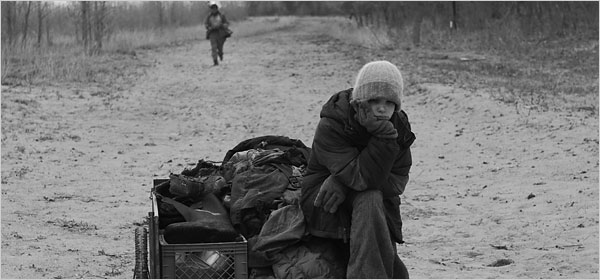 LEARNING OUTCOMES FOR PART 3: 
1. Consider the changing historical, cultural and social contexts in which particular texts are written and received. Areas to be considered include: 
         - the impact of different forms of publishing, for example, serialization 
         - political pressure and censorship
         - dominant and minority social groups
         - the role of the individual and family in society
         - the impact of prevailing values and beliefs 
         - protest and polemic
2. Demonstrate how the formal elements of the texts, genre and structure can not only be seen to influence meaning, but can also be influenced by context. Aspects to be considered could include: 
         - narrative technique
         - characterization
          - elements of style and structure
          - poetic language
3. Understand the attitudes and values expressed by literary texts and their impact on readers. Students should be recognize that: 
           - there can be very different readings of the same text
           - the context of reception, including the reader, influences the way a text is read
           - different values may be in contention within a textINSTRUCTIONS: Analyze your assigned pages of the text and be prepared to discuss the following with your classmates: THEMATIC CONCEPTS [20 pts.]: The message that the audience think the work is about/influences to think the work is about. How does this section of the book help to convey the overall message of the book? How do you know?Where are specific examples of this? SYMBOLS [20 pts.]:Words, people, marks, locations, or abstract ideas to represent something beyond the literal meaning. Find specific examples of symbols in the text [within your assigned pages]. Fully explain the importance of the symbols and how these symbols help convey the overall message of the book. MOTIFS [20 pts.]:A usually recurring thematic element; a dominant idea or central theme.Any recurring element that has a symbolic significance to the story. Find specific examples within your assigned pages & be prepared to fully explain the significance of these motifs. LITERARY DEVICES [20 pts.]:Identify, define, and thoroughly explain all literary devices. Be prepared to discuss how these literary devices add meaning to the book and convey the overall message of the book. IMPORTANT SUBJECTS TO LOOK FOR [20 pts.]: We will be tracking these topics throughout the entire book. ViolenceLoveMoralitySpirituality IsolationGood vs. evilMemory and the pastStrength and skills Versions of realityCompassion and forgiveness DISCUSSION QUESTIONS [20 pts.]:You must prepare discussion questions [6] for your classmates. These questions MUST lead to an in-depth discussion/analysis of the assigned pages. These questions SHOULD NOT be a “check for understanding.”ONE of your discussion questions MUST come from the list of paper 2 topics [there is a word document with this info on the website]. You MUST explain HOW and WHERE you found your ideas/examples with SPECIFIC page numbers [within your assigned page numbers only]. You must also explain HOW these ideas/examples are interconnected and effectively show the message of the book.PRESENTATION SCHEDULE: You must create a PPT, Prezi, or something of the like to assist with your presentation. This will also serve as a study guide for your classmates as we prepare for Paper 2. A2-  AYELE: 1-11 DUE: 10/02/19KEYVON: 12-23 DUE: 10/04/19CHARLESE: 24-35 DUE: 10/08/19KEITH: 36-47 DUE: 10/16/19DEJA: 48-59 DUE: 10/18/19JULIA: 60-71 DUE: 10/22/19JASMIN: 72-83 DUE: 10/24/19TYAUNA: 84-95 DUE:10/28/19SHADARRIA: 96-107 DUE: 10/30/19MAX: 108-119 DUE: 11/01/19ALYSHA: 120-131 DUE: 11/05/19CAMERON: 132-143 DUE: 11/07/19FRANCESCA: 144-155 DUE: 11/11/19APRIL: 156-167 DUE: 11/13/19JAYLA: 168-179 DUE: 11/13/19JERMYA: 180-191 DUE: 11/15/19LLONA: 192-203 DUE: 11/15/19JALYN: 204-215 DUE: 11/15/19JADA R.: 216-227 DUE: 11/19/19JADA A.: 228-239 DUE: 11/19/19CAMILLE: 240-251 DUE: 11/19/19KELSEY: 252-264 DUE: 11/21/19TYLER: 265-276 DUE: 11/21/19DERECK: 277-287 DUE: 11/21/19B3-ALEISHA: 1-17 DUE: 10/03/19DOM: 18-35 DUE: 10/07/19MICHELLE: 36-53 DUE: 10/09/19JAMIAH: 54-71 DUE: 10/15/19JORDYNN: 72-91 DUE: 10/17/19T’MIA: 92-109 DUE: 10/22/19JESSICA: 110-127 DUE: 10/24/19CALIYA: 128-145 DUE: 10/29/19AARON: 146-163 DUE: 10/31/19MALANA: 164-181 DUE: 11/4/19TAYLOR: 182-199 DUE: 11/6/19KEAURI: 200-219 DUE:11/8/19NOAH: 220-238 DUE: 11/12/19CHRISHYA: 239-260 DUE: 11/14/19SHANIA: 261-287 DUE: 11/18/19NOTE: Late work will not be accepted.